Large On-site Sewage System (LOSS)Model Operation and Maintenance ManualSeptember 2021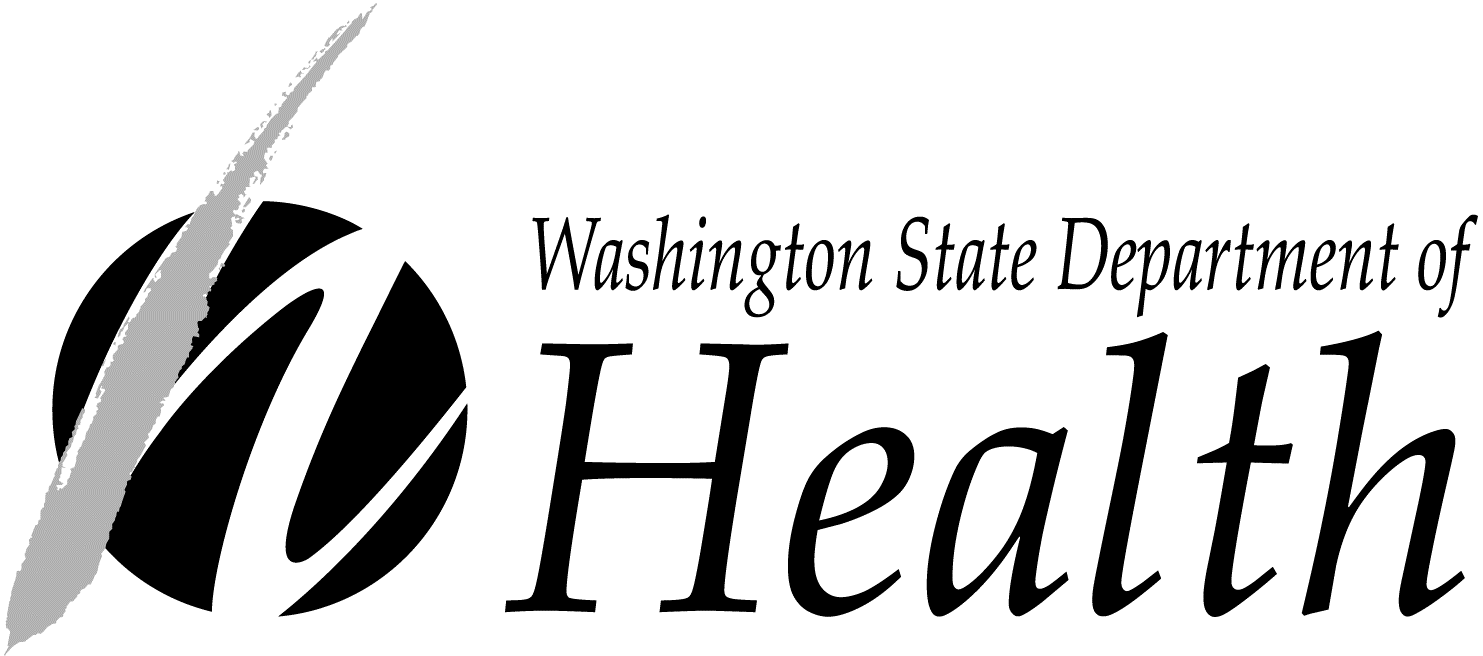 Large On-site Sewage Systems (LOSS)Model Operation and Maintenance ManualSeptember 2021For information or additional copies of this report contact:Wastewater Management ProgramPhysical address: 101 Israel Road SE, Tumwater, WA  98501Mailing Address:  PO Box 47824, Olympia, Washington 98504-7824Phone:	(360) 236-3330FAX:	(360) 236-2257Webpage:  www.doh.wa.gov/wastewater Email:	wastewatermanagement@doh.wa.govUmair A. Shah, MD, MPHSecretary of HealthTo request this document in another format, call 1-800-525-0127. Deaf or hard of hearing customers, please call 711 (Washington Relay) or email civil.rights@doh.wa.gov.Para solicitar este documento en otro formato, llame al 1-800-525-0127. Clientes sordos o con problemas de audición, favor de llamar al 711 (servicio de relé de Washington) o enviar un correo electrónico a civil.rights@doh.wa.gov.DOH 337-111PrefaceThis Model Operation and Maintenance (O&M) Manual has been developed to assist design engineers in preparing the Large On-site Sewage System O&M Manual to meet the requirements of WAC 246-272B-04200.This manual was formatted and developed specifically for new installations.For existing systems that are required to develop an O&M manual, the engineer should complete the manual using the best available information.  Information may be available from the design engineer, the installer, the reviewing agency (local health or Department of Ecology) and the owner.The objective in preparing the O&M manual is the same – O&M documentation should be located in one place and the manual should provide a guide for operators and owners to provide proper management of the LOSS.  Multiple copies can be made and shared as needed.The O&M Manual must be signed and stamped by a licensed engineer.Cover Page[Insert a cover page with the LOSS name, date of O&M Manual and Engineer information.  Include a block for both the P.E. Stamp and the DOH Approval stamp.]Operation and Maintenance Manual[LOSS System Name][Date]Prepared by:[Engineer’s Name and Company]Engineer’s StampDOH Engineer’s Approval StampContentsGeneral InformationLOSS Operating Permit	9Key Contact Information	14Owner Responsibilities	19Operator Responsibilities	21Management Contract / Other Legal Documents	22Design InformationDesign Description	23Flow Diagram or Schematic	27Design Criteria	28Operation and MaintenanceOperating Permit Conditions	29Flow Determination	31Recommended Component Settings	33Process Control Information	34Maintenance Schedule (Facilities Inspection Schedule)	35Tanks	37Pumps, Motors, and Switches	39Calibration of Sampling and Measuring Devices	41Repairs and Replacement	42Drainfield	43Other Activities	46Troubleshooting Guide	47Emergency (Abnormal Operating) ProceduresEmergency Contacts	49Emergency Procedures	54Recordkeeping and FormsRecordkeeping Procedures	55Recordkeeping Sample Forms	56Safety ProceduresLabor and Industry Rules	77APPENDICESElectrical Component Information and Wiring Diagrams	78Cut Sheets and Manufacturer’s Information	79LOSS Documents	85Initial Component Testing Information Settings (Start-up)	86Monitoring and Reporting Plan	87Department of Health Guidance Documents	99AcronymsThe following acronyms apply throughout this document unless the context clearly requires otherwise:“B” means a treatment level that provides the following maximum annual average effluent parameters:  15 mg/L CBOD5, 15 mg/L TSS, and 1,000 fecal coliform/100 mL. “BOD5” means biochemical oxygen demand, measured after 5 days, typically expressed in mg/L.“C” means a treatment level that provides the following maximum annual average effluent parameters:  25 mg/L CBOD5, 30 mg/L TSS, and 50,000 fecal coliform/100 mL. “CBOD5” means carbonaceous biochemical oxygen demand, measured after 5 days, typically expressed in mg/L.“CFU” means colony forming units of fecal coliform bacteria.“DOH” or “the department” means Washington State Department of Health.“E” means a treatment level that provides the following maximum annual average effluent parameters:  125 mg/L CBOD5, 80 mg/L TSS, and 20 mg/L O&G.“ETM” means elapsed time meter.“ft” means feet or foot.“ft2” means feet squared.“gal” means gallons.“gpd” or “GPD” means gallons per day.“HQE” means a treatment level higher than Treatment Level B as established in WAC 246-272B-06250. “L&I” means Washington State Department of Labor and Industry.“lf” means linear feet.“LMR” means LOSS monitoring report.“LOSS” means Large On-site Sewage System.“mg/L” means milligrams per liter.“mL” means milliliter.“MW” means monitoring well.“N10” means a treatment level of 10 mg/L maximum annual average total nitrogen.“N20” means a treatment level of 20 mg/L maximum annual average total nitrogen.“O&G” means oils and grease.“O&M” means Operation and Maintenance.“PVC” means polyvinylchloride.“psi” means pounds per square inch.“RCW” means Revised Code of Washington.“RS&G” means Recommended Standards and Guidance. “STE” means septic tank effluent.“TSS” means total suspended solids.“UV” means ultraviolet and usually refers to ultraviolet radiation disinfection treatment.“WAC” means Washington Administrative Code.General InformationCurrent Annual LOSS Operating Permit[Keep a copy of your current permit here.]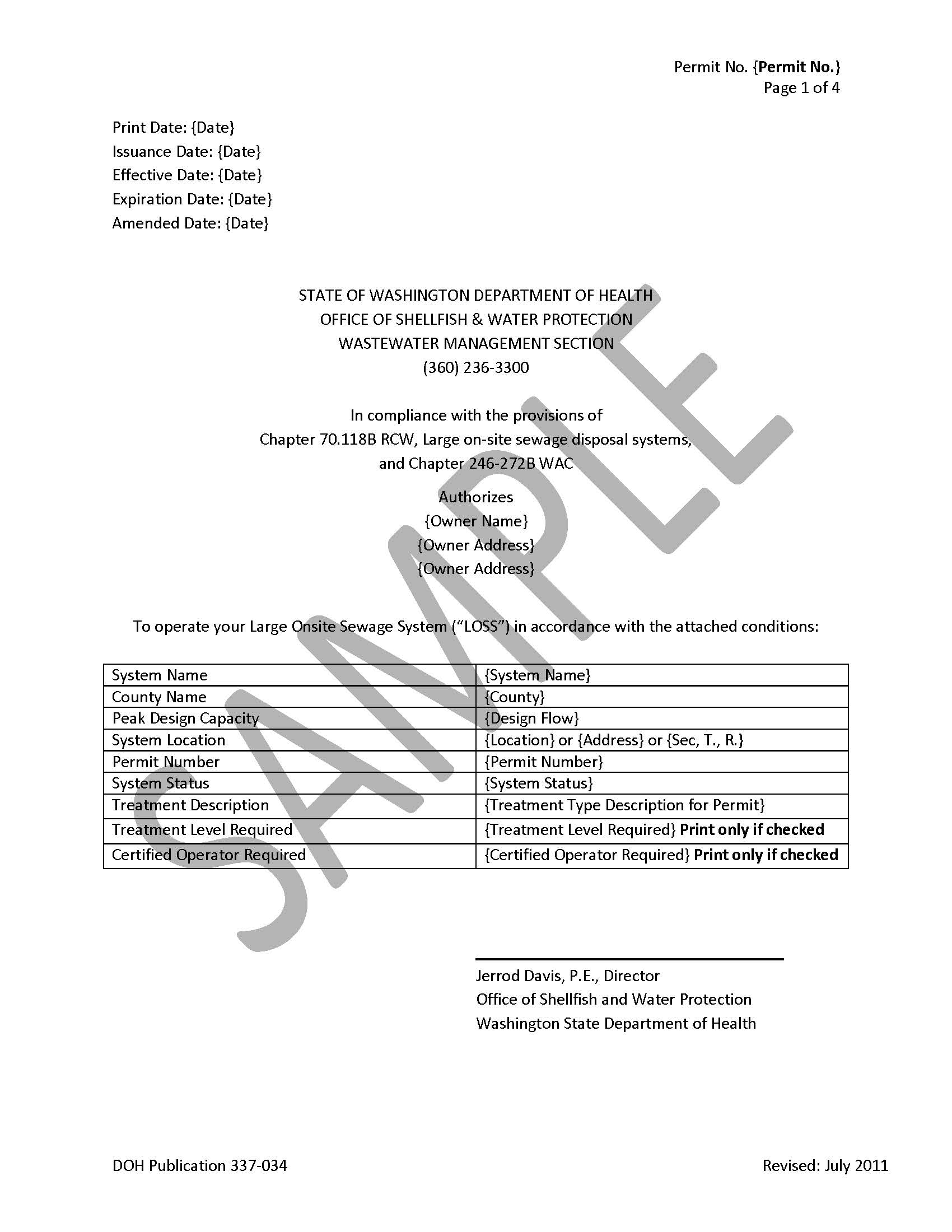 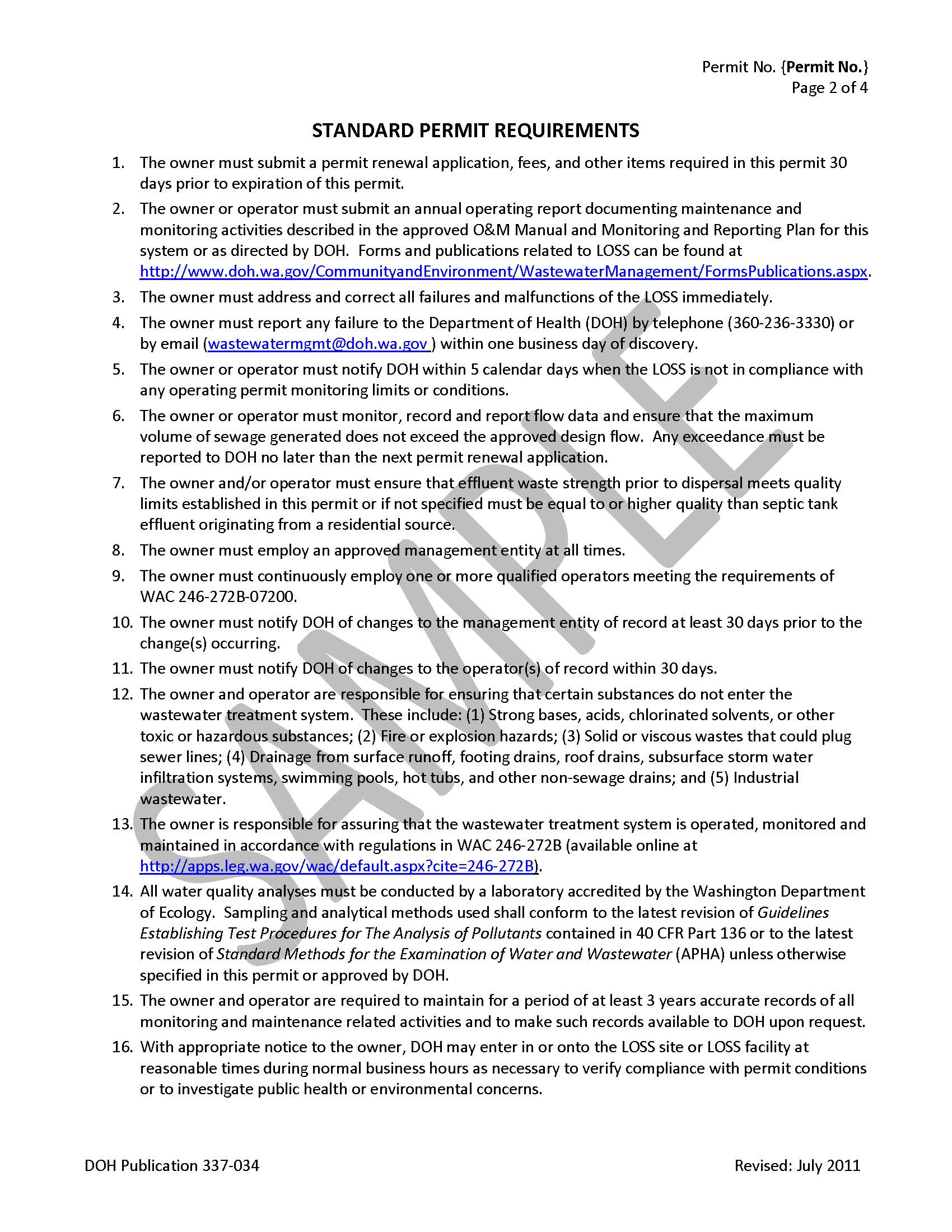 Note:  The following are examples of the conditions that DOH may impose.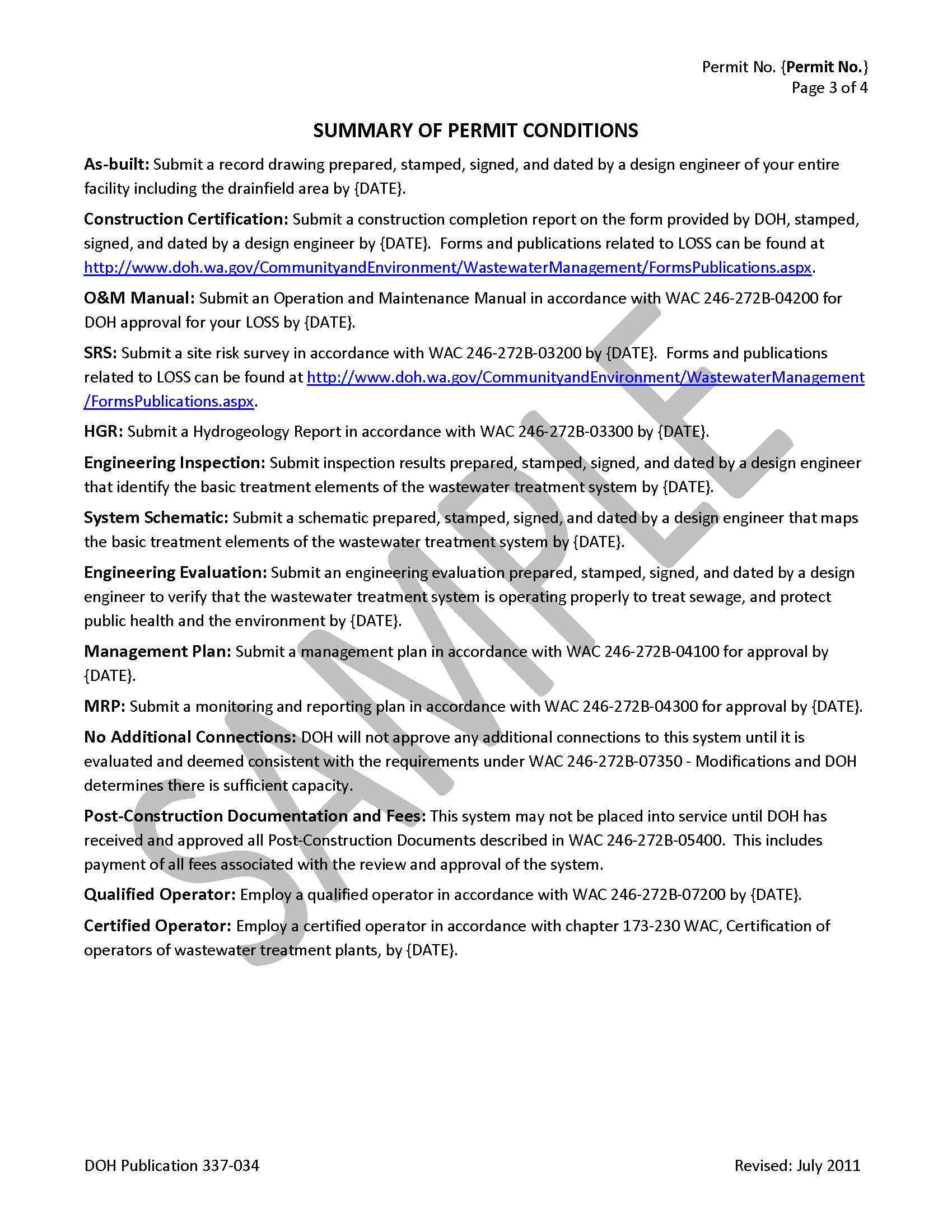 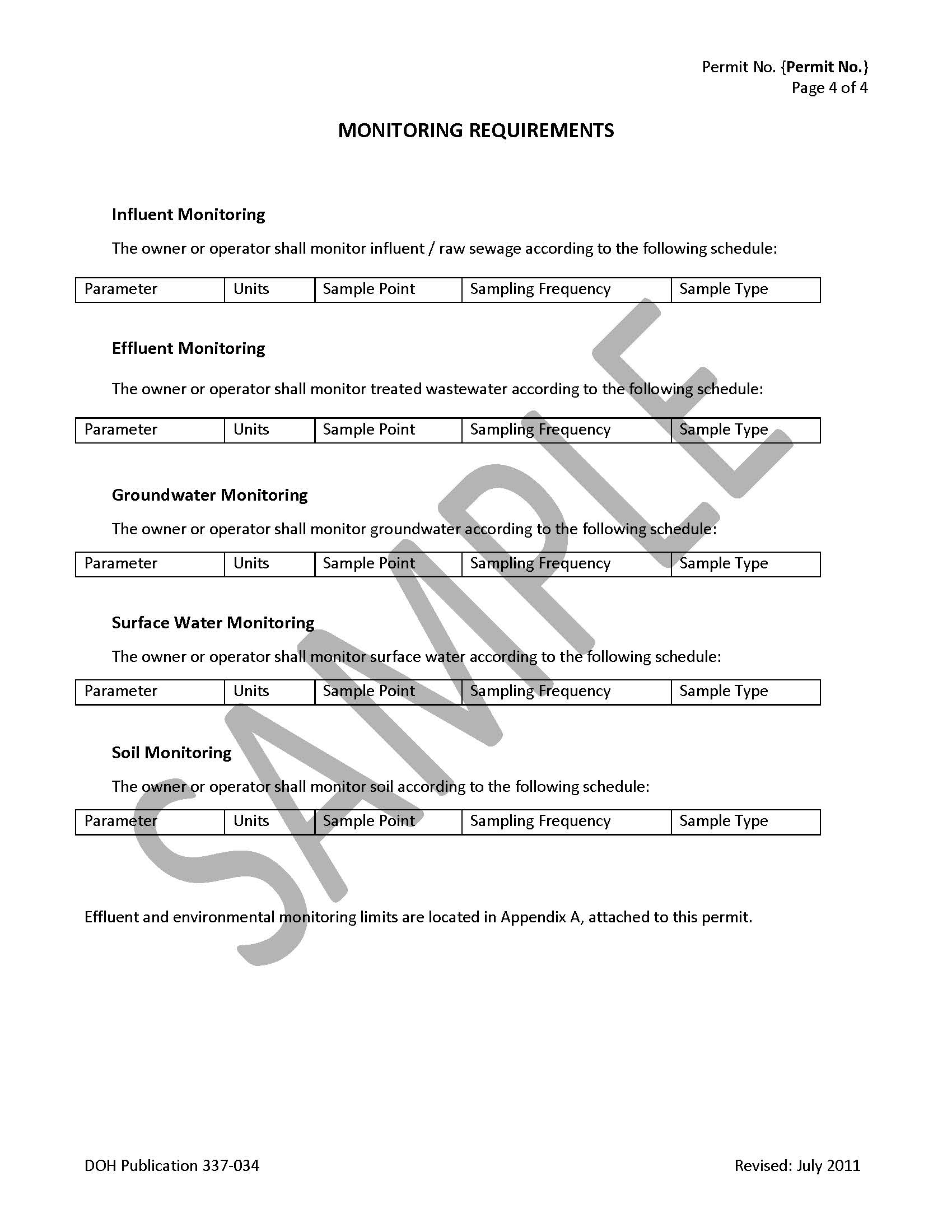 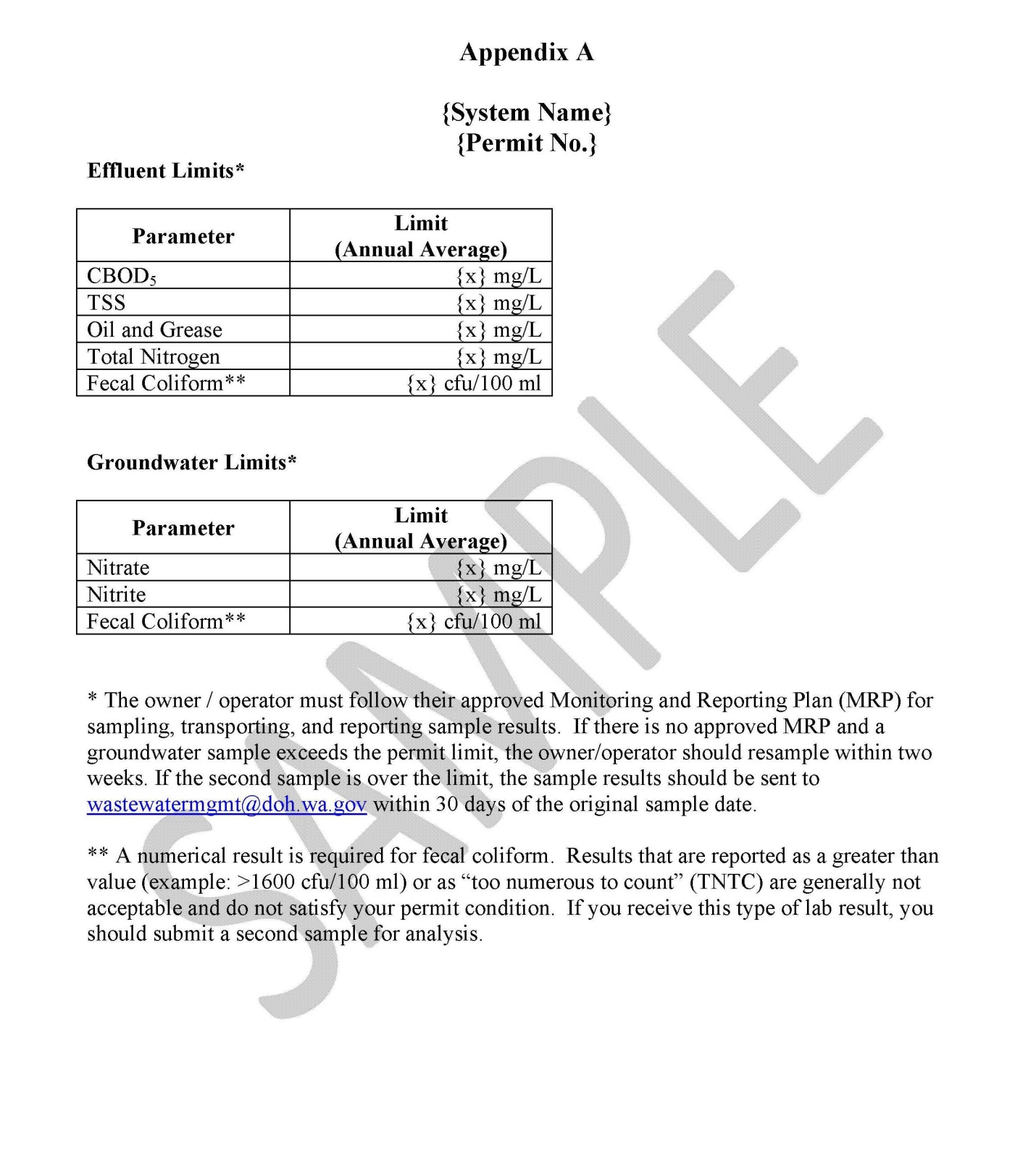 General Information2.	Key Contact Information[Include the following information.  Update as necessary.  If you don’t have one of the persons listed below, enter “N/A”.  An individual may serve in more than one capacity.]Operator:(Name of Operator)(Mailing Address)(City)	(State)	(Zip Code)(Daytime Phone Number)		(Fax Number)	(Cell Phone Number)(Email)Owner:(Name of Owner)(Mailing Address)(City)	(State)	(Zip Code)(Daytime Phone Number)		(Fax Number)	(Cell Phone Number)(Email)Design Engineer:(Name of Design Engineer)(Mailing Address)(City)	(State)	(Zip Code)(Daytime Phone Number)		(Fax Number)	(Cell Phone Number)(Email)Installer:(Name of Installer)(Mailing Address)(City)	(State)	(Zip Code)(Daytime Phone Number)		(Fax Number)	(Cell Phone Number)(Email)Electrician:(Name of Electrician)(Mailing Address)(City)	(State)	(Zip Code)(Daytime Phone Number)		(Fax Number)	(Cell Phone Number)(Email)Septic Tank Pumper:(Name of Pumper)(Mailing Address)(City)	(State)	(Zip Code)(Daytime Phone Number)		(Fax Number)	(Cell Phone Number)(Email)Management Entity:(Name of Management Entity)(Mailing Address)(City)	(State)	(Zip Code)(Daytime Phone Number)		(Fax Number)	(Cell Phone Number)(Email)Primary Contact Person for Management Entity:(Name of Primary Contact Person for Management Entity)(Mailing Address)(City)	(State)	(Zip Code)(Daytime Phone Number)		(Fax Number)	(Cell Phone Number)(Email)Third Party Guarantor (if any):(Name of Third Party Guarantor)(Mailing Address)(City)	(State)	(Zip Code)(Daytime Phone Number)		(Fax Number)	(Cell Phone Number)(Email)Washington State Department of Health (DOH):(Name of Approving Engineer or DOH Engineer you now work with)(Mailing Address)(City)	(State)	(Zip Code)     ;360-236-3330		     		     		(DOH Engineer Number; Mainline)		(Fax Number)	(Cell Phone Number)     ; wastewatermgmt@doh.wa.gov		(DOH Engineer Email; WWMS Generic Email)General Information3.	Owner Responsibilities	[Include the following statement in this section.]	CALL BEFORE YOU DIG:Owners of LOSS (defined by L&I as facility operators) must subscribe to a one-number locator service per RCW 19.122 (see Section G of this manual).  ‘Call Before You Dig’ requirements apply when repairing or replacing buried LOSS components.  You will also be notified to identify where your lines and tanks are buried if underground work is going to be done in your area.	[Include these following requirements from the LOSS Rule.]The owner shall obtain an operating permit from the department and shall renew it annually as long as the LOSS is in service.The owner shall employ a qualified operator(s) at all times.The owner shall submit an annual operating report prepared and signed by the qualified operator.The owner shall employ an approved management entity at all times.The owner shall ensure that reliable and representative monitoring following operating permit requirements is conducted and that results are provided to the department.The owner shall notify the department within five calendar days when the LOSS is not in compliance with an operating permit monitoring limit or condition.The owner shall address and correct all failures immediately and shall report the condition to the department within one business day of discovery.The owner shall ensure that financial resources are sufficient for O&M of the LOSS.The owner, along with the operator is responsible for ensuring that certain substances do not enter the LOSS collection system.  These include:Strong bases, acids, chlorinated solvents, or other toxic or hazardous substancesFire or explosion hazardsSolid or viscous wastes that could plug sewer linesDrainage from surface runoff, footing drains, roof drains, subsurface storm water infiltration systems, swimming pools, and other non-sewage drainsIndustrial wastewaterThe owner shall respond to customer concerns and service complaints in a timely manner.The owner shall use reasonable security measures to protect the LOSS treatment processes and components, including the soil profile, from possible damage or harm by unauthorized persons, vehicles, animals, vegetation, or other sources.	[Include the following requirement from the LOSS Rule, if applicable.]The owner shall ensure that the operator of a LOSS using proprietary treatment is trained by the proprietary treatment manufacturer and authorized in writing by and in good standing with the manufacturer to operate that treatment.Note: A copy of the written authorization from the proprietary treatment manufacturer must be included in Section A.5.	[Add any additional Owner responsibilities.]General Information4.	Operator Responsibilities	[Include the following requirements from the LOSS Rule.]The operator shall be certified by the Department of Ecology or approved by a local health jurisdiction or otherwise acceptable to the department in accordance with 246-272B-07200 WAC.The operator shall be responsible for safely and lawfully operating the LOSS and ensuring that it consistently and reliably treats sewage as directed in the operating permit.The operator shall prepare, sign and submit monitoring reports prepared in accordance with the Monitoring and Reporting Plan (Appendix 5), certifying that the results are correct and the report is complete.The operator, along with the owner, is responsible for ensuring that certain substances do not enter the LOSS collection system.  These include:Strong bases, acids, chlorinated solvents, or other toxic or hazardous substancesFire or explosion hazardsSolid or viscous wastes that could plug sewer linesDrainage from surface runoff, footing drains, roof drains, subsurface storm water infiltrations systems, swimming pools, and other non-sewage drainsIndustrial wastewater	[Include the following requirement from the LOSS Rule, if applicable.]The operator of a LOSS using proprietary treatment must be trained by the proprietary treatment manufacturer and be authorized in writing by and in good standing with the manufacturer to operate that treatment.Note:  A copy of the written authorization from the proprietary treatment manufacturer must be included in Section A.5.	[Add any additional operator responsibilities.]General Information5.	Management Contract / Other Legal Documents	[Insert a copy of the signed contract between the owner and the management entity here.]Note:  When the LOSS has a single owner, the owner may act as the management entity.	[Insert any additional applicable legal documents here.]Service contract with maintenance provider.Connection agreement or contract.Copy of recorded easements for septic tanks, drainfields, or other facilities.Written authorization of operator from proprietary treatment manufacturer.Copy of recorded easements or franchise agreements for sewer lines.Copy of property title to land owned and used for the LOSS components.Rules, ordinances, fee structures.List of customers, service addresses, and mailing addresses.Design InformationDesign Description[Provide information on the LOSS design]At a minimum this section should provide a narrative that describes:How the system worksIts intended performanceOperating limits of the designThe narrative should include a brief description of each major process or component and discuss its function in the LOSS and its expected performance.  Performance could be described in terms of treatment performance, pumping capacity, loading capacity, or other measurement used to design the system.It may also be helpful to include a component list.B.	Design Information2.	Flow Diagram or Schematic	[Provide a flow diagram or schematic of the LOSS.]	Example:B.	Design Information3.	Design Criteria	[Provide the criteria necessary for the LOSS design]At a minimum, include the following information:Type of Facility Served(i.e. single family residence, mobile home park, church, school, campground)Number of Units (Customers) ServedDesign Flow (gpd)Septic Tank Capacity (gallons)Design Waste Strength(residential or high strength)Treatment Level(STE, E, C, B, HQE, N20, other)Soil Type*Vertical Separation (ft)Approved Loading Rate	(gpd/ft2 -  conventional drainfield)	(gpd/emitter** - subsurface dripfield)Dose Volume (gallons)Doses per DayDrainfield Infiltrative Area (ft2)Drainfield Capacity (gpd)Drainfield Type (beds/trenches/drip)* 	Attach sieve analysis, if any**	Determined from soil type, emitter spacing and dripline spacingInclude any other site specific design criteria – i.e. criteria required by specific treatment technologiesC.	Operation and Maintenance1.	Operating Permit Conditions	[Provide a summary of permit conditions with a schedule of permit due dates.]a.	Permit monitoring conditions may include limits on, and/or monitoring and reporting of:Influent and/or effluent qualityGroundwater qualitySurface water qualitySoil qualityb.	Monitoring requirements and permit limits will be described in the operating permit. c.	Other permit conditions may include:Additional environmental monitoringNo additional connectionsHire qualified operatorHire certified operatorSubmittal of:Record (as-built) drawingsConstruction certification from design engineerO&M manualSite risk surveyHydrogeology reportEngineering inspectionSystem schematicEngineering evaluationManagement planMonitoring and reporting planPost-construction documentation from design engineer and feesExample:C.	Operation and Maintenance2.  Flow Determination[Provide instructions and describe activities for determining wastewater flow.]Note: Sample forms for recording operation and maintenance activities are provided in Section F.2Flow may be determined using:Flowmeter readings,Elapsed time meters and pump run times, Event counters and dose volume,Calculation methods provided by the design engineer, orOther methods if approved by the department (e.g. water usage data)Average Daily Flow should be calculated and reported.  The ‘Annual Maintenance and Monitoring Report’ form in Section F.2 contains instructions for calculating and reporting ‘Average Daily Flow’.Note:Average daily flows determined from event counters and dose volume or elapsed time reading and pump capacities can be used to check flow meter readings if recorded on the same day.If flows exceed the design flow, the owner must notify the department no later than the next permit renewal application date.  (This requirement can be met by sending in the completed Annual Maintenance and Monitoring Report form).Unexpected major variations or discrepancies in flow need to be investigated to determine the cause.  They could indicate a problem in the collection system.The department provides further guidance for determining flow with elapsed time meters at this link:  http://www.doh.wa.gov/Portals/1/Documents/Pubs/337-119.pdfThe department provides further guidance for determining flow with event counters (dose counters) at this link:  http://www.doh.wa.gov/Portals/1/Documents/Pubs/337-118.pdfC.	Operation and Maintenance3.	Recommended Component Settings[Provide a list or table of all recommended component settings.]C.	Operation and Maintenance4.	Process Control Information[Provide a description of activities and settings for routine operation and monitoring of the control panel.]Include information on the following:Control switch (Hand Off Auto)Programmable timerElapsed time meterDose / Cycle counterAudible alarmVisual alarmRedundant-off / low level alarm relayInclude the manufacturer’s complete instructions for operation of the control panel in Appendix 2.E.C.	Operation and Maintenance5.	Maintenance Schedule (Facilities Inspection Schedule)	[Provide a schedule list or spreadsheet of operation and maintenance activities.]C.	Operation and Maintenance6.	Tanks	[Include a warning on confined space entry.]Note:  You may want to contact a Department of Labor and Industries consultant for help with an appropriate warning for your system.  They have six regional offices.  Search their website (www.lni.wa.gov) for “request consultation”.	[Describe activities for operation and maintenance of sewage tanks and schedule of 	activities.]Note: Sample forms for recording operation and maintenance activities are provided in Section F.2Provide a schedule of activities for tank maintenance (see Section C.5).Discuss basic maintenance activities for sewage tanks:Describe the procedure for determining the sludge and scum levels in both compartmentsUse of a sludge judgeUse of “L-shaped” tool for lifting scum blanketUse of towel wrapped stickDescribe procedures for checking (and cleaning) effluent filter for plugging.Describe procedures for checking the inlet and outlet tees.Describe how information will be recorded (logbook, database, or other tracking method)Describe criteria that will determine when the tank needs to be pumped:sludge and/or scum thickness,tank clear area, orsludge and/or scum layer within a specified distance from the effluent filter inlet.Describe the items to be included in the pumper’s report.  Upon completion of pumping, the pumper should provide the owner with a report detailing the service provided.  The owner must retain a copy of the pumping report on file at the LOSS.  The report should include:Name, address, and phone number of the pumping firm;Date service performed;Depth in inches of scum mat and sludge layer;Type of tanks and number of compartments pumped;Number of gallons pumped;General tank conditions observed;Condition of baffles noting whether filter baffle was cleaned;Description of any other service performed; andSignature and license number of person performing the workDiscuss any specific considerations of other types of sewage tanks including:grease interceptorspump tankscare taken to not damage floats and switches during cleaning and pump-outrecirculation tankssiphon chambersmanholes and lift stationsC.	Operation and Maintenance7.	Maintenance of Pumps, Motors, and Switches[Describe activities for ensuring maintenance of pumps, motors, and switches.][Include a warning on lock-out, tag-out to ensure machinery is de-energized before work begins.]Note:  You may want to contact a Department of Labor and Industries consultant for help with an appropriate warning for your system.  They have six regional offices.  Search their website (www.lni.wa.gov) for “request consultation.Note: Sample forms for recording operation and maintenance activities are provided in Section F.2a.	Provide a schedule for pump maintenance (see Section C.5).b.	Discuss basic maintenance considerations for pumps and switches.c.	Provide procedures for checking the floats and alarm functions.d.	Provide procedures for checking the pump rates.Additional guidance for determining pump flow rate is available at this link:  http://www.doh.wa.gov/Portals/1/Documents/Pubs/337-119.pdfC.	Operation and Maintenance8.	Calibration of Sampling and Measuring Devices[Provide a description of the activities and a schedule for calibration of any sampling and measuring devices.]Provide information for the calibration of devices such as:Composite samplersDissolved oxygen meterspH metersThermometersFlow metersPressure metersC.	Operation and Maintenance9.	Repairs and Replacements[Include information on utility locate requirements for facilities subject to this regulation]Example:CALL BEFORE YOU DIG: (811 or 1-800-562-6150)Owners of LOSS (Defined as by L&I as Facility Operators)
must subscribe to a One-Number Locator Service
per RCW 19.122 (See Section G)CALL BEFORE YOU DIG requirements apply
when repairing or replacing buried LOSS components.[Provide a description and schedule of the procedures for repair and replacement of components.]Note:Sample forms for recording operation and maintenance activities are provided in Section F.2.It is expected that equipment will eventually wear out and need replacement.  When replacing equipment it is important to select items that will not cause the system to malfunction.Material specifications vary in their importance; some items can be exchanged easily, for example, brands of PVC pipe.  Other items, such as pumps, filter media, or custom-wired electrical panels, would all be specific for a particular design and must be followed exactly.Pumps should be replaced with pumps that have the same head/flow characteristics as the originally specified pumps.Filters should be replaced with filters that have the same size mesh as the originally specified filters.When replacing float switches, the new float switches should not change the operating levels or the mode(s) of operation of the pump stations.Electrical parts in the pump control panels should be replaced in kind by a licensed electrician.  Replacement of parts in the pump control panels should not cause the operation of the pump station to change.It is important to keep a record of all equipment that is repaired or replaced (sample form 9).  Recordkeeping makes it easier to troubleshoot the system in case of a malfunction and provides a basis for an inventory record.C.	Operation and Maintenance10.	Drainfield[Provide a schedule and description of the activities for operation and maintenance of the drainfield or dripfield.]Note: Sample forms for recording operation and maintenance activities are provided in Section F.2a.	Drainfield – OperationDosingDescribe the layout of the drainfield (zones, beds, number of laterals or dripline etc).  Describe how the valves at the drainfield function to ensure that the zones receive the proper number of doses per day.RotationDescribe how the doses will be distributed among the active drainfield sectors.[Provide a simple schematic showing valve arrangement for drainfield rotation.]Example:[Provide a schedule for drainfield rotation]b.	Drainfield – Maintenance Describe the routine maintenance required for the drainfield or dripfield.C.	Operation and Maintenance11.	Other Activities[Provide a schedule and description of other activities necessary for the operation and maintenance of the LOSS.]Note: Sample forms for recording operation and maintenance activities are provided in Section F.2Maintaining cleanoutsProcedures for start-up and shut-down of seasonal LOSSRV dump station  O&M  (including backflow prevention)D.	Troubleshooting Guide[Provide a troubleshooting guide that addresses problems that may arise with each component of the LOSS.]E.	Emergency (Abnormal Operating) Procedures1.	Emergency Contacts[Include the following information formatted so that this section could be pulled out of the manual and be used by itself.]Owner:(Name of Owner)(Mailing Address)(City)	(State)	(Zip Code)(Daytime Phone Number)		(Fax Number)	(Cell Phone Number)(Email)Management Entity:(Name of Entity & Contact Person)(Mailing Address)(City)	(State)	(Zip Code)(Daytime Phone Number)		(Fax Number)	(Cell Phone Number)(Email)Operator:(Name of Operator)(Mailing Address)(City)	(State)	(Zip Code)(Daytime Phone Number)		(Fax Number)	(Cell Phone Number)(Email)Septic Tank Pumper:(Name of Pumper)(Mailing Address)(City)	(State)	(Zip Code)(Daytime Phone Number)		(Fax Number)	(Cell Phone Number)(Email)Design Engineer:(Name of Engineer)(Mailing Address)(City)	(State)	(Zip Code)(Daytime Phone Number)		(Fax Number)	(Cell Phone Number)(Email)Local Health Jurisdiction:(Name of Sanitarian)(Mailing Address)(City)	(State)	(Zip Code)(Daytime Phone Number)		(Fax Number)	(Cell Phone Number)(Email)Or call local emergency responders (911) if appropriate.Washington State Department of Health (DOH):(Name of Approving Engineer or DOH Engineer you now work with)(Mailing Address)(City)	(State)	(Zip Code)     ;360-236-3330		     		     		(DOH Engineer Number; Mainline)		(Fax Number)	(Cell Phone Number)     ; wastewatermgmt@doh.wa.gov		(DOH Engineer Email; WWMS Generic Email)Maintenance (Service) Provider:(Name of Service Provider Company and Contact Person)(Mailing Address)(City)	(State)	(Zip Code)(Daytime Phone Number)		(Fax Number)	(Cell Phone Number)(Email)Other Contractors or Suppliers:(Name of Contractor Business and Contact Person)(Mailing Address)(City)	(State)	(Zip Code)(Daytime Phone Number)		(Fax Number)	(Cell Phone Number)(Email)E.	Emergency (Abnormal Operating) Procedures2.	Emergency ProceduresF.	Recordkeeping and Forms1.	Recordkeeping Procedures[Provide a description of the recordkeeping procedures to be followed.]Note:  Yearly submittal of a Large On-site Sewage System (LOSS) Maintenance Log / Annual Reporting Form (Annual Report) is required for renewal of the operating permit.  Data should be recorded throughout the year on that form or a similar one developed for the LOSS.Page 1 of the Annual Report (sample form 1) has instructions on the reporting period and the due date for the report.  Contact the department for information concerning the due date for submitting the Annual Report for a particular LOSS.This section should also include samples of supporting forms.  The supporting forms should be filled in as the monitoring, maintenance and repair work as described in Section C (Operation and Maintenance) is completed.  All supporting forms must be kept on file at the LOSS.F.	Recordkeeping and Forms2.	Recordkeeping Forms[Provide a list and samples of all forms created to document the operation and maintenance of the LOSS.]Note: The owner receives the Large On-site Sewage System (LOSS) Maintenance Log / Annual Reporting Form every year.  The owner may use a similar form that provides the same (and more) information.  A copy of this form is available at http://www.doh.wa.gov/Portals/1/Documents/Pubs/337-049.doc.Sample FormsThe following pages contain copies of Sample LOSS forms.  If you would like to download these forms for your use you can find them at http://www.doh.wa.gov/Communityand
Environment/WastewaterManagement/FormsPublications.aspx#LOSSForm 1:  Annual Maintenance and Monitoring Report FormForm 2:  LOSS Monitoring Report Form (for LOSS with monitoring requirements, DOH will supply the owner site specific LOSS Monitoring Report Forms with the LOSS Operating Permit)Form 3a:  LOSS Average Daily Flow Form - using Flowmeter ReadingsForm 3b:  LOSS Average Daily Flow Form - using Elapsed Time and Pump RateForm 3c:  LOSS Average Daily Flow Form - using Events/Counts and Dose VolumeForm 4:  Septic Tank Monitoring Report FormForm 5a:  Pump Tank Monitoring FormForm 5b:  Pump Rate Check FormForm 6a:  Drainfield Monitoring FormForm 6b:  Subsurface Dripfield Monitoring FormForm 7:  Recirculating Treatment Component Check FormForm 8a:  Recirculation Tank Monitoring FormForm 8b:  Recirculating Pump Rate Check FormForm 8c:  Recirculating Gravel Filter Monitoring FormForm 9:     Record of Repairs / Modifications FormForm 10:   Component Testing Schedule FormForm 11:   Incident Report Log FormAnnual Maintenance and Monitoring Report FormThis form can be used to track the maintenance of your Large On-site Sewage System (LOSS).  We expect you to perform all maintenance and monitoring listed in your Department of Health-approved Operation and Maintenance (O&M) Manual, Monitoring and Reporting Plan, and operating permit.  This form was developed for the most common treatment system components: septic tank, pump chamber, pressure drainfield.  It may not cover the scope of the O&M activities for your LOSS, or reporting required in your operating permit.  Also, list significant repairs or replacements you accomplished in the 12 months and any operating problems.Is this form required?No.  You can create your own form to report the basic monitoring and maintenance your system needs through the year.  You must report on items required in your current operating permit, including any effluent or groundwater monitoring.  In addition, describe any operating problems, and repairs and replacements.All owners are required to submit an annual maintenance and monitoring report with their annual operating permit renewal application, and permit fee.You must submit data for the 12 months prior to the date your permit renewal application is due.  If, for example, your permit expires June 30, 2011, we must receive your renewal paperwork by May 30, 2011.  The data on this reporting form would cover the period from May 2010 through April 2011.If you use this form, record the dates the maintenance was performed on this log (but list Average Daily Flows as gallons per day (gpd).  Keep the data, such as scum and sludge levels, in your LOSS files in case of audit.Who may complete this form?You or your operator may complete this form, but it must be signed by your LOSS operator or your O&M provider.  You (the owner) must sign the operating permit renewal application.How do I calculate and report Average Daily Flows?If you have a meter on your sewage influent, just read it every week on the same day.  If it reads in cubic feet, you will have to multiply by 7.48 to get gallons.  If you have a master water meter, you can use weekly readings from it – but let us know that, since it will overestimate your use a little bit.  It also probably measures in cubic feet.If you don’t have a meter, there are other ways to calculate average daily flows by collecting data every week.  They may involve reading the pump(s) hour meters, event counters, and/or dose counters for the drainfield.  If you don’t know how to do that, check your O&M manual; it may be explained there.  Otherwise, check with your design engineer and get instructions. For all methods, at the end of the month, add up your weekly readings and divide by the number of days you’ve measured.  You should end up filling this form out with a number in gallons per day.  Keep it simple – use the full weeks of the month you’re reporting on; include any days that overlap with the next month.  REMEMBER, these average daily flow numbers are not the same as the peak daily flow your LOSS is approved for.  Your readings should NEVER exceed your approved flow.  In fact, we recommend that if any average daily number is as high as 75- 85% of your approved peak flow, you should begin planning for an upgrade/expansion, or find a way to reduce flow.  Your system won’t perform as it should if it is overloaded.Can I submit this form electronically?No, not directly.  This form requires an original signature.  You can scan and email it, or fax it to us.  You may also mail this together with your other operating permit renewal paperwork.Completing this form on the computer:This form can be found at http://www.doh.wa.gov/Portals/1/Documents/Pubs/337-049.docBefore you begin filling in the form, be sure and save it.  (You may fill out a paper copy by hand, if you wish.)  If you close the form without saving it to your hard drive, your changes will be lost.Fill in the form by clicking in the gray boxes.  You can also use your tab key to go to the next box or shift+tab to reverse.Insert dates when the task was completed, EXCEPT insert average daily flow data in gallons per day (gpd) in the blue highlighted row.Save your file.Print the completed form, have your operator or O&M provider sign it, and make a copy for your records.Scan and email, or fax a copy of the signed form to us.  Or mail the signed original with your annual operating permit renewal application, renewal fee, and all other required documents as instructed on the renewal application and in your operating permit.YOU DO NOT HAVE TO RETURN THE INSTRUCTION PAGES TO DEPARTMENT OF HEALTH.Whom do I contact if I have questions?*********LIST OPERATING PROBLEMS AND REPAIRS AND REPLACEMENTS ON A SEPARATE SHEET********I hereby certify that the information on this form is true, complete, and accurate.System Operator’s Signature:  	  DATE:       	Mail signed original with renewal application, fee, and other required paperwork.  You may wish to keep a copy for your records.LOSS Monitoring Report Form*      Attach Laboratory Results ~ Submit results quarterly unless directed otherwise.**    Permit limits are annual average unless otherwise indicated.***  Record value other than annual average - example 'geometric mean' of quarterly results for fecal coliform.Form No 2LOSS Average Daily Flow FormRecord the totalizer number in this column and convert to gallons (next column) if necessaryAverage Daily Flow = Flow from previous reading/elapsed daysForm No 3ALOSS Average Daily Flow*Flow = (Run Time 1+2) x (Average Dose Pump Rate)
Average Dose Pump Rate = xxx  gpm (See Section 3.C)
Average Daily Flow = Total Flow / days measuredForm No 3BLOSS Average Daily Flow Form*Flow = (Dose Cycles 1+2) x Dose Volume
Dose Volume = xxx  gallons (See Section 2C – Design Criteria)
Average Daily Flow = Total Flow / days measuredForm No 3CSeptic Tank Monitoring Report Form*      Attach Laboratory Results ~ Submit results quarterly unless directed otherwise.**    Permit limits are annual average unless otherwise indicated.***  Record value other than annual average - example 'geometric mean' of quarterly results for fecal coliform.Form No 4Pump Tank Monitoring FormForm No 5APump Rate Check Form*    Flow = (Initial Depth - Final Depth/Elapsed time) x Tank Calibration****   Tank Calibration = xxx gallons per inch or see calibration chart in Appendix D.3Form No 5BDrainfield Monitoring FormForm No 6ASubsurface Dripfield Monitoring FormForm No 6BRecirculating Treatment Component Check Form*    The counts (doses) for each pump should be roughly equal.**  Counts (doses) per day should agree with the design criteria.Form No 7Recirculation Tank Monitoring FormForm No 8ARecirculating Pump Rate Check Form*    Pump Rate = (Initial Depth - Final Depth/Elapsed time) x Tank Calibration****   Tank Calibration = xxx gallons per inch or see calibration chart in Appendix D.3Form No 8BRecirculating Gravel Filter Monitoring FormForm No 8CRecord of Repairs / Modifications FormForm No 9Component Testing Schedule FormForm No 10Incident Report Log FormForm No 11G.	Safety ProceduresApplicable Labor and Industry Rules[Provide instructions for finding applicable safety rules.]The following Labor and Industry rules can be obtained by contacting:Washington State Department of Labor and Industries at:PO Box 44000Olympia WA 98504-40001-866-219-7321Or on-line at:http://apps.leg.wa.gov/wac/296-155, Part N WAC, Construction Safety296-809 WAC, Confined Spaces296-62 WAC, General Occupational Health Standards296-823 WAC, Occupational Exposure to Blood borne Pathogens296-803 WAC, Lockout/tag out (control of hazardous energy)19.122 RCW, Underground Utilities (call before you dig)Other regulations may apply [Identify procedures and guidance for following pertinent laws and rules.]Appendix 1 – Electrical Component Information and Wiring Diagrams[Include electrical component information and wiring diagrams for the LOSS, including for any alarm systems.]Appendix 2 - Cut Sheets and Manufacturer’s Information[Include all pertinent information for components requiring routine or periodic maintenance.]Appendix 2.A		TanksAppendix 2.B		Pumps, Motors and SwitchesAppendix 2.C		Treatment ComponentsAppendix 2.D		Drainfield / Dripfield ComponentsAppendix 2.E		Control PanelAppendix 2 - Cut Sheets and Manufacturer’s InformationA.	TanksExamples:	Septic Tank	Dipstick calibration chart	Effluent filter manufacturer information	Septic tank manufacturer information	Gallons per inch of depth	Recirculation Tank	Pump manufacturer information	Tank manufacturer information	Float manufacturer information	Gallons per inch of depth	Dose Tank	Pump manufacturer information	Tank manufacturer information	Float manufacturer information	Gallons per inch of depthAppendix 2 - Cut Sheets and Manufacturer’s InformationB.	Pumps, Motors and SwitchesExamples:	Pump(s) specifications and cut sheets	Pump curve(s)	Motor specifications	Switch specifications and technical information	Installation / replacement informationAppendix 2 – Catalog Cuts and Manufacturer’s InformationC.	Treatment ComponentsExamples:     Recirculating Gravel Filter 	Department of Health Recommended Standards and Guidance	Gravelless Technology - Manufacturer’s Information	Distribution Valve – Manufacturer’s Information     Proprietary Advanced Treatment Unit	Manufacturer’s Specification Sheet / Technical Information	Manufacturer’s Operation and Maintenance ManualAppendix 2 - Catalog Cuts and Manufacturer’s InformationD.	Drainfield / DripfieldExample:	Subsurface Drip	Subsurface Drip System Information	Manufacturer’s Installation Worksheet	Manufacturer’s Installation Information	Manufacturer’s Operation and Maintenance Manual	Department of Health Recommended Standards and Guidance Document	Distribution and Indexing Valve – Manufacturer’s Information	Conventional Trench Drainfield	Gravelless Drainfield - Manufacturer’s Information	Siphon Sitters – Manufacturer’s Information	Distribution and Indexing Valves – Manufacturer’s Information	Department of Health Recommended Standards and Guidance for Pressure DistributionAppendix 2 - Catalog Cuts and Manufacturer’s InformationE.	Control PanelExample:	Installation instructions	Programming instructions	Operating InstructionsAppendix 3 - LOSS Documents[Include the following LOSS information and documents]Permit renewal informationRenewal scheduleInclude date for submitting permit renewal documentsFee scheduleWAC 246-272Permit application form (LOSS Wastewater Facility Inventory form)DOH Form Number 337-109.Reminder to notify the department of changes in contact names, addresses, phone numbers, and email addresses.LOSS documentsApproval lettersEngineering reportPlans and specificationsO&M manualPublic noticeFinal inspectionCopy of construction completion reportRecord drawings showing locations of all easementsAppendix 4 – Start-up/Shut-down Procedures[Include documentation of the following procedures.]Start-upPerform and document water tightness testing of all sewage tanks per WAC
246-272B-5200.Perform and document pressure testing of pipes per an acceptable industry standard.Perform and document pump tank drawdown (or flow meter calibration?)Drainfield testing (A department representative must witness final inspection).Perform and document squirt height of pressure distribution systems.Initial pressures and flow rates for subsurface dripfields.Shut downNotify customers if service will be out.Turn off power to pumps and controls.Flush sewers, and basins.Pump out tanks.Abandon LOSSSee Department of Health guidance, consult with a department engineer.Hire county approved installer to decommission.Appendix 5 – Monitoring and Reporting Plan[Include the following information in a monitoring and reporting plan.]IntroductionThis Monitoring and Reporting Plan (MRP) template can be used to prepare an MRP to meet the requirements of WAC 246-272B-04300.  All new large on-site sewage systems (LOSS) are required to have an MRP. Department of Health (DOH) may also require an MRP for an existing LOSS.The purpose of the MRP is to ensure that monitoring results are representative of the effluent quality. To obtain a representative sample, the sample must be taken at an appropriate time and place, collected with the right equipment and procedures, and analyzed by a certified laboratory.The MRP template is for influent and effluent monitoring.  If groundwater monitoring is required, a separate monitoring plan must be prepared by a Washington State Licensed Hydrogeologist.The MRP is a part of the LOSS Operation and Maintenance Manual but is written to also be a stand-alone document.DOH uses the monitoring data to determine permit compliance, evaluate impacts to health and the environment, and make future decisions concerning permit conditions. The MRP template can be completed online but must be mailed in as a hardcopy.  This template includes text, instructions, and examples.  The use of the MRP template is optional.  Whether or not the template is used, your MRP must include similar information in a similar format to the template.Instructions for using the MRP template:Before you begin filling in the template, be sure to save it to your hard drive.  If you close the template without saving it to your hard drive your changes will be lost.MRP text is written in black in the template. The text is generic and should be modified to fit your LOSS.  Instructions for the template are in red. Examples are in text boxes.Delete all the template instructions and examples when you’ve completed your MRP.Add page numbers and a header or footer identifying your LOSS name and permit number.Upon completion, print the MRP and mail to the DOH address listed on the front of this document.For questions on using the MRP template you can contact Nancy.Darling@doh.wa.gov or call 360.236.3301.Appendix 5 – Monitoring and Reporting Plan continued[Insert Name of LOSS]Large On-Site Sewage SystemMonitoring and Reporting Plan[Insert Date]Prepared for[Insert LOSS Owner Name and Address]Prepared by[Insert Name, Title, and Address]Appendix 5 – Monitoring and Reporting Plan continued1.0  General InformationCheck One:	  New LOSS	  Existing LOSSLOSS Name and Location:Name of LOSSLOSS Address City	State	Zip Code	CountyName and Contact Information of Person Responsible for Sample Collection:Name, if different from owner	(Title)Company or organizationDaytime Phone Number		Email1.4	LOSS DescriptionType of facility [Ex: school, restaurant, office, campground, etc.]  Type of advanced treatment [Ex.: none, sand filter, Nibbler, etc.]	 Flow (gpd) [Identify if the flow is design flow or peak/average measured flow]	 Appendix 5 – Monitoring and Reporting Plan continued2.0  Sample Schedule[Complete Table 1.  Consult DOH for your sampling schedule and add or delete parameters as needed for your LOSS.] Table 1: Sampling Schedule1Table 1 should include all monitoring required in the permit. Process monitoring not required by DOH should also be listed in Table 1.2 When testing both influent and effluent, the relationship between the LOSS’s flow variation and detention time should be considered so that analyses are performed on samples taken from the same waste.3Sample frequency is quarterly, monthly, seasonal, event specific, or daily.4Time or day requirements – sampling should be done when the system is being used. For some facilities such as churches and schools, this means samples should be taken on specific days and at specific times.5Reporting Frequency – Reporting frequency is usually the same as your sampling frequency.3.0  Sample Location[Describe your sample locations and insert or attach a diagram or labeled photos clearly showing the sample locations.]Influent samples are taken prior to treatment.  Effluent samples are taken at the last practical location prior to discharge to the drainfield. Influent samples are taken at _________________________.Effluent samples are taken at _________________________.Appendix 5 – Monitoring and Reporting Plan continued4.0  Laboratory Name and Contact InformationSamples for analysis will be sent to the following certified laboratory:[Provide the name, address, contact name and number for the laboratory you are using to analyze your samples.]5.0 Laboratory Test Methods[Complete Table 2 – Table 2 contains the most common parameters sampled for at a LOSS. Delete or add parameters specific to your LOSS. Revise this table as needed if your lab has different detection limits, methods or holding times.]Table 2 - Laboratory Test Methods1Standard Methods for the Examination of Water and Wastewater, APHA, 21th ed., (2005)2 Methods for the Chemical Analysis of Water and Wastes (EPA/600/4-79/020)3 This is the amount of time the lab has to analyze your sample. This is not the amount of time available to submit the sample to the lab. The clock starts when you take the sample. The lab must complete its analysis within the holding time.  If not delivered to the lab in a timely fashion, the sample/results will be invalid.4 Your detection limit for Fecal Coliform will depend partly on your permit limit. Appendix 5 – Monitoring and Reporting Plan continued6.0	Equipment List[Include a list of equipment that will be needed in the field. Delete or add from the following list as needed for your MRP].6.1	General EquipmentCopy of DOH approved Monitoring and Reporting Plan Tools to remove lids (pump chamber, monitoring port, etc.)ShovelFlash lightTape MeasureRubber glovesProtective glassesDuct tapeField Logbook  Sample Record FormHand towel or paper towels Chain- of-custody formsPencilClear tapeZip Lock BagsPermanent MarkerAntibacterial hand sanitizerCell PhoneFirst Aid Kit6.2 	Sampling EquipmentField Measurement Device [List specific devices][Fill in number of sample bottles] Lab issued sample bottlesLabelsIce chest with iceTool for gathering sample from LOSS [Describe tool - such as “container attached to dipstick”]Funnel6.3	Decontamination EquipmentScrub brushAlconox or equivalent soapDeionized waterBucketAppendix 5 – Monitoring and Reporting Plan continued7.0  Field Instrument CalibrationAll field meters must be calibrated according to manufacturer’s guidelines and specification before each day of field use.  A calibration log must be kept and must be provided to the Department of Health upon request.  Rented equipment that comes calibrated must be noted.[If you will not be using field meters, delete the above wording and insert a statement that field meters will not be used].8.0  DecontaminationSampling equipment and field measuring instruments must be decontaminated.  Equipment must be cleaned prior to sampling, in between sample locations, and on completion of each sampling event.  Decontamination steps include: Remove gross contamination by brushing or wiping off equipment.Scrub with Alconox or an equivalent soap.Rinse with deionized water.All gross contamination and rinse water will be rinsed back into the tank or pump chamber or contained and disposed of properly.Allow equipment to air dry.[Add or delete steps to fit your decontamination procedure.]9.0  Sample Bottles and LabelsSample bottles are provided by the laboratory.  Sample bottles will include a preservative if needed.  Do not rinse bottles prior to taking a sample.Prepare sample labels prior to collecting a sample.  Sample labels must include:LOSS nameSample numberSource (effluent or influent)Date and time sample was takenA waterproof or permanent marker must be used to fill out labels.  Completed labels must be affixed to sample containers with clear tape so they will not become loose and fall off.Appendix 5 – Monitoring and Reporting Plan continued10.0  Sample Methods[Insert your sampling protocols for laboratory samples and field measurements here or attach as an appendix. The following method is only an example to show the kind of detail that should be included in this section.] Appendix 5 – Monitoring and Reporting Plan continued11.0  Sample Transport to a Certified LabAll samples must be transported in such a way such that the sample remains unchanged until analyzed. The cooler used for sample transport will maintain the samples at 4 degrees C (39 degrees F).  Samples will be delivered to the laboratory within [insert hours.]  All sample shipments will be accompanied by a chain-of-custody record.  The chain-of-custody form is provided by the laboratory. The form is used to record the contents of each shipment, identify who had custody of the shipments, and record transport times.  The completed chain-of-custody form will be submitted to the laboratory with the samples.A sample chain of custody form is in Section 18.  [Insert a blank form from your lab][Describe in detail how you will package and transport your samples to the laboratory within the required holding time.] 12.0 RecordkeepingEach sampling event will be recorded in a field notebook. The field notebook will be bound with numbered, water resistant pages.  A description of the collection and handling of samples will be sufficiently detailed to allow the data user to understand and evaluate the procedures if needed.  All field notes will be initialed and dated.  [Include a list of the information that will be included for each sampling event.]  Appendix 5 – Monitoring and Reporting Plan continued13.0  Sample ReportingMonitoring results must be sent to DOH according to the reporting frequency listed in Table 1.  Results must be submitted to DOH on the LOSS Monitoring and Reporting (LMR) Form.  A copy of the LMR form is in Section 17.0.  Copies of the original lab results must be submitted with the LMR.  Submit hardcopy sample data to:Large On-Site System Monitoring ProgramDepartment of HealthPO Box 47824Olympia, WA 98504-7824Or send electronic pdf copies to:wastewatermgmt@doh.wa.gov14.0  Response Plan for an Elevated ResultAn elevated result is defined as a single laboratory result that is 50% higher than an average of the three previous results or one that exceeds a permit limit or permit early warning value. If an  elevated result is found, the operator will submit another sample to the laboratory within 5 days of receiving the original result. If the second sample is elevated, notify DOH within 10 days of receiving the second sample results. Within that same time, the operator will investigate the cause and report to DOH what actions are being taken to address the elevated result.15.0  Quality Assurance and Quality Control (QA/QC)The QA/QC program for the MRP is three-part: 1) Field notebook 2) Chain of Custody Form, and 3) laboratory QA/QC.  The field notebook records details of each sampling event and documents that samples were taken and shipped consistent with methods and requirements listed in this MRP.  The completed Chain of Custody Form documents whom had custody of the samples from the time they were taken through delivery at the laboratory. Laboratory QA/QC are internal procedures the laboratory uses to ensure the samples are analyzed properly.  Laboratory QA/QC results will be included with the monitoring results that are sent to DOH.[Add or delete QA/QC information as needed for your LOSS]. 16.0  TrainingAll persons implementing the MRP must have read the MRP and must be trained on sampling methods, transport, and chain of custody prior to taking samples.  Training must be documented and submitted with the annual report.[Include additional information as needed for your LOSS.]Appendix 5 – Monitoring and Reporting Plan continued17.0  LOSS Monitoring and Reporting Form (LMR)LOSS Monitoring Report Form*      Attach Laboratory Results ~ Submit results quarterly unless directed otherwise.**    Permit limits are annual average unless otherwise indicated. Note what the permit limit is if other than annual average (example: maximum, geometric mean, etc.)Appendix 5 – Monitoring and Reporting Plan continued18.0  Chain of Custody Form[Insert a copy of your lab’s chain of custody form]Appendix 6 – Department of Health Guidance Documents[Include any applicable Department of Health Recommended Standards and Guidance and other department guidance documents if not included elsewhere.  You may want to add some of these links to your “favorites” list.]a.	Recommended Standards and GuidanceGravelless Distribution
http://www.doh.wa.gov/Portals/1/Documents/Pubs/337-005.pdfPressure Distribution
http://www.doh.wa.gov/Portals/1/Documents/Pubs/337-009.pdfSubsurface Drip
http://www.doh.wa.gov/Portals/1/Documents/Pubs/337-015.pdfRecirculating Gravel Filters
http://www.doh.wa.gov/Portals/1/Documents/Pubs/337-011.pdfIntermittent Sand Filter
http://www.doh.wa.gov/Portals/1/Documents/Pubs/337-007.pdfSand Lined Trench
http://www.doh.wa.gov/Portals/1/Documents/Pubs/337-013.pdfStratified Sand Filter
http://www.doh.wa.gov/Portals/1/Documents/Pubs/337-014.pdfb.	Other Department of Health GuidanceHow to Calculate Your Wastewater Flows Using Your Dose Counter
http://www.doh.wa.gov/Portals/1/Documents/Pubs/337-118.pdfHow to Calculate Your Wastewater Flows Using Your Elapsed Time Meter Readings
http://www.doh.wa.gov/Portals/1/Documents/Pubs/337-119.pdfLOSS Permit Renewal Process
http://www.doh.wa.gov/Portals/1/Documents/Pubs/337-091.pdfProject Submittal Form
http://www.doh.wa.gov/Portals/1/Documents/Pubs/337-055.pdfPrint Friendly Version of Chapter 246-272B WAC (LOSS Rule)
http://www.doh.wa.gov/Portals/1/Documents/Pubs/337-066.pdfDepartment Forms and Guidance documents are available at http://www.doh.wa.gov/CommunityandEnvironment/
WastewaterManagement/FormsPublications.aspxLOSS Component ListLOSS Component ListLOSS Component ListLOSS Component ListTanksNo.DescriptionLocationSeptic Tank(s)Manufacturer:Material:Capacity:Effluent Filter:Grease Interceptor(s)Manufacturer:Material:Capacity:Screen:Pump Tank(s)Manufacturer:Material:Capacity:Filter:Pumps:Manufacturer:Model:Horsepower:Discharge Rate:Head:Floats/Sensors:Type:Manufacturer:Model:TanksNo.No.DescriptionDescriptionLocationOther Tank(s)Other Tank(s)Manufacturer:Material:Capacity:Filter:Pumps:Manufacturer:ModelHorsepower:Discharge Rate:Head:Floats/Sensors:Type:Manufacturer:Model:Treatment ComponentTreatment ComponentNo.No.DescriptionLocationRecirculating Media FilterRecirculating Media FilterDimensions:Number of Zones:Number of Laterals per Zone:Lateral Diameter:Orifices:Infiltrators:Distribution Valve:DisinfectionDisinfectionNo.No.DescriptionLocationDisinfection System (Type)Disinfection System (Type)Manufacturer:Capacity:DispersalNo.DescriptionLocationPressure DistributionInfiltrative Area:Trenches or Beds:Spacing:Number of Zones:Pipe Material:Length of Laterals:Lateral Diameter:Orifice Spacing:Orifice Diameter:Distribution Valve:Other:Control PanelNo.DescriptionLocationControl PanelManufacturer:Model:Special Features:Control Switch (HMO):Programmable Timer:Elapsed Time Meter:Cycle Counter:Audible/Visual  Alarm:Redundant Off Alarm Relay:Wiring Diagram:Other ProcessesNo.DescriptionLocationExample 2 - O&M Facility Inspection Schedule SpreadsheetExample 2 - O&M Facility Inspection Schedule SpreadsheetExample 2 - O&M Facility Inspection Schedule SpreadsheetExample 2 - O&M Facility Inspection Schedule SpreadsheetExample 2 - O&M Facility Inspection Schedule SpreadsheetExample 2 - O&M Facility Inspection Schedule SpreadsheetExample 2 - O&M Facility Inspection Schedule SpreadsheetExample 2 - O&M Facility Inspection Schedule SpreadsheetExample 2 - O&M Facility Inspection Schedule SpreadsheetExample 2 - O&M Facility Inspection Schedule SpreadsheetExample 2 - O&M Facility Inspection Schedule SpreadsheetExample 2 - O&M Facility Inspection Schedule SpreadsheetExample 2 - O&M Facility Inspection Schedule SpreadsheetExample 2 - O&M Facility Inspection Schedule SpreadsheetComponentTaskMonthsMonthsMonthsMonthsMonthsMonthsMonthsMonthsMonthsMonthsMonthsMonthsJFMAMJJASONDSeptic TanksCheck & Record Scum & Sludge LevelsxxPump as NeededClean Filters as NeededxxCheck Inlets and OutletsxxPump TanksCheck & Record Scum & Sludge LevelsxxPump as NeededClean Filters as NeededxxCheck Inlets and OutletsxxCheck Float FunctionxxTest Run Pumps xxDraw Downonce every 2 yearsonce every 2 yearsonce every 2 yearsonce every 2 yearsonce every 2 yearsonce every 2 yearsonce every 2 yearsonce every 2 yearsonce every 2 yearsonce every 2 yearsonce every 2 yearsonce every 2 yearsControl PanelMonitor Operation*xxxxxxxxxxxxRecord Dose Counters*xxxxxxxxxxxxRecord Elapsed Time*xxxxxxxxxxxxCheck BatteryxFlow MeterCheck and Record Reading*xxxxxxxxxxxxTreatment ComponentMonitor and Maintain per Manufacturer Requirements or RS&GDrainfieldMonitor/Rotate Distribution Valve xxMonitor Observation PortsxxxxxxxxxxxxCheck Drainfield for PondingxxxxxxxxxxxxFlush Laterals & Reset Squirt Heightx*  Monitor and record weekly*  Monitor and record weekly	Example:	LOSS Troubleshooting Guide	Example:	LOSS Troubleshooting Guide	Example:	LOSS Troubleshooting Guide	Example:	LOSS Troubleshooting GuideProblemCauseRemedyTanksHigh Liquid LevelLoss of power Restore power, minimize water use, or use septic pumper to pump tanks.Scum layer plugging inletPump septic tankClogged baffle or filterInspect baffles or filter, repair or pump as requiredExcess water entering the LOSSFind source and divert or repairLow Liquid LevelTank leakingFind leak and repairRedundant Off Float FaultyCheck float switch controls and pumpOdor – Hydrogen sulfide aroma (rotten eggs)Break in lines, check pipe shear due to differential settlement or excavation damageRepairRiser lid not sealing properlyRepairPumpsAlarms activatedCircuit breaker trippedReset breakerPump has failedHave a professional replace pump with proper sized unitControls have malfunctionedCheck float switch controls and pumpTreatment ComponentInappropriate growth, odor or liquid colorNeglect, overloading, lack of O&M, chemicals put down plumbingReduce loading, provide on-going O&M, resize and replace unitDisinfectionHigh fecal coliform numbersDirty or broken UV lampClean or replaceLOSS Troubleshooting Guide (Continued)LOSS Troubleshooting Guide (Continued)LOSS Troubleshooting Guide (Continued)LOSS Troubleshooting Guide (Continued)ProblemCauseRemedyDrainfieldsSurfacing effluent / Ponding in monitoring portsHydraulic overloadCheck tanks for water tightness, fix leaks, conserve water use,  add additional drainfieldSolids carryoverClean screens and filtersBroken pipesLocate and replace.Plugged emitters or orificesPressure jet laterals.  Terra-lift drainfield.  Add treatment to reduce waste strengthOtherContaminated surface water in vicinity of LOSSBroken transport pipe or loose connectionDye test and repairSewage odorsPlugged sewer vent (soil stack)Clear plugged ventsInspection pipe caps damaged or removedReplace and secure capsWashington State Department of Health Office of Shellfish and Water Protection Wastewater Management Section, LOSS ProgramPhone:  360-236-3330; FAX 360-236-2257E-mail:  wastewatermgmt@doh.wa.govWeb:  www.doh.wa.gov/CommunityandEnvironment/WastewaterManagement/LOSSProgram.aspx System Information:System Permit Number:System Permit Number:System Name:System Name:RecommendedFrequencySystem Component / Maintenance TaskDate Maintenance Task Performed(Insert date or measurement when task is completed)Date Maintenance Task Performed(Insert date or measurement when task is completed)Date Maintenance Task Performed(Insert date or measurement when task is completed)Date Maintenance Task Performed(Insert date or measurement when task is completed)Date Maintenance Task Performed(Insert date or measurement when task is completed)Date Maintenance Task Performed(Insert date or measurement when task is completed)Date Maintenance Task Performed(Insert date or measurement when task is completed)Date Maintenance Task Performed(Insert date or measurement when task is completed)Date Maintenance Task Performed(Insert date or measurement when task is completed)Date Maintenance Task Performed(Insert date or measurement when task is completed)Date Maintenance Task Performed(Insert date or measurement when task is completed)Date Maintenance Task Performed(Insert date or measurement when task is completed)JanFebMarAprMayJunJulAugSepOctNovDecPump and Pump ChamberPump and Pump ChamberMonthlyVisual InspectionTwice/yrCheck / Clean Screen(s)Twice/yrTest / Run PumpsTwice/yrCheck Float Switch OperationPump Controls and Electrical PanelPump Controls and Electrical PanelTwice/yrManually Operate ControlsTwice/yrCheck for Moisture & CorrosionTwice/yrTest Alarm(s)Insert average daily flow data in gallons per day (gpd) in the blue highlighted row.Insert average daily flow data in gallons per day (gpd) in the blue highlighted row.Insert average daily flow data in gallons per day (gpd) in the blue highlighted row.Insert average daily flow data in gallons per day (gpd) in the blue highlighted row.Insert average daily flow data in gallons per day (gpd) in the blue highlighted row.Insert average daily flow data in gallons per day (gpd) in the blue highlighted row.Insert average daily flow data in gallons per day (gpd) in the blue highlighted row.Insert average daily flow data in gallons per day (gpd) in the blue highlighted row.Insert average daily flow data in gallons per day (gpd) in the blue highlighted row.Insert average daily flow data in gallons per day (gpd) in the blue highlighted row.Insert average daily flow data in gallons per day (gpd) in the blue highlighted row.Insert average daily flow data in gallons per day (gpd) in the blue highlighted row.Insert average daily flow data in gallons per day (gpd) in the blue highlighted row.MonthlyCalculate Average Daily Flows (gpd) and record on this form Distribution System and DrainfieldsDistribution System and DrainfieldsMonthlyInspect Monitor Ports MonthlyInspect Drainfields for Ponding; Mow Grass & Remove BrushTwice/yrInspect and Exercise ValvesTwice/yrRotate Drainfield SectorsSeptic Tanks and Pump ChambersSeptic Tanks and Pump ChambersTwice/yrMeasure and Record Sludge LevelTwice/yrMeasure and Record Scum LevelTwice/yrCheck / Clean Effluent FiltersTwice/yrCheck Inlets / OutletsAs NeededPump Out Tanks and ChambersLOSS NameDesign FlowSystem IDMonth /Year(Sample Location)(Sample Location)(Sample Location)(Sample Location)(Sample Location)Parameter*(parameter)(parameter)(parameter)(parameter)(parameter)FlowPermit Limit**(value)(value)(value)(value)(value)(units)(units)(units)(units)(units)(units)(GPD)Sampling Schedule(interval)(interval)(interval)(interval)(interval)(interval)Sampling DateAnnual AverageOther CommentsLOSS NameDesign FlowSystem IDMonth / YearDateTimeof DayTotalizerReading*Total Flowto DateFlow fromPrevious ReadingAverage daily Flow**Date(24 hrs)(#)(gallons)(gallons)(gpd)12345678910111213141516171819202122232425262728293031LOSS NameDesign FlowSystem IDMonth / YearDateTimeof Day(24 hrs)Dose Pump 1Dose Pump 1Dose Pump 1Dose Pump 2Dose Pump 2Dose Pump 2Run Time1 + 2FlowDateTimeof Day(24 hrs)EventCounterETMReadingRun Time1EventCounterETMReadingRun Time2Run Time1 + 2FlowDateTimeof Day(24 hrs)(#)(minutes)(minutes)(#)(minutes)(minutes)(minutes)(gallons)Initial12345678910111213141516171819202122232425262728293031Total FlowTotal FlowTotal FlowTotal FlowTotal FlowTotal FlowTotal FlowTotal FlowTotal FlowTotal FlowLOSS NameDesign FlowSystem IDMonth / YearDateTimeof Day(24 hrs)Dose Pump 1Dose Pump 1Dose Pump 1Dose Pump 2Dose Pump 2Dose Pump 2Dose Cycles1 + 2FlowDateTimeof Day(24 hrs)ETMReadingEvent CounterDose Cycle1ETMReadingEvent CounterDose Cycle2Dose Cycles1 + 2FlowDateTimeof Day(24 hrs)ETMReadingEvent CounterDose Cycle1ETMReadingEvent CounterDose Cycle2Dose Cycles1 + 2FlowDateTimeof Day(24 hrs)(minutes)(#)(#)(minutes)(#)(#)(#)(gallons)Initial12345678910111213141516171819202122232425262728293031Total FlowTotal FlowTotal FlowTotal FlowTotal FlowTotal FlowTotal FlowTotal FlowTotal FlowTotal FlowMonitor 2 times per yearMonitor 2 times per yearMonitor 2 times per yearMonitor 2 times per yearMonitor 2 times per yearLOSS NameDesign FlowSystem IDMonth /YearDateCompartment 1Compartment 1Compartment 2Compartment 2FilterCheckPump-out (as needed)InitialDateSludgeScumSludgeScumCleanedInlets/OutletsVolumeInitialDate(inches)(inches)(inches)(inches)(Y/N)(Y/N)(gal)InitialCommentsMonitor 2 times per yearMonitor 2 times per yearMonitor 2 times per yearMonitor 2 times per yearMonitor 2 times per yearLOSS NameDesign FlowSystem IDMonth /YearDateSludgeScumFilterCleanedPump-out(as needed)Floats FunctionAlarms TestedAlarms TestedInitialDateSludgeScumFilterCleanedPump-out(as needed)Floats FunctionRedundant OffHigh LevelInitialDate(inches)(inches)(Y/N)(gal)OK (Y/N)OK (Y/N)OK (Y/N)InitialCommentsMonitor once every 2 yearsMonitor once every 2 yearsMonitor once every 2 yearsMonitor once every 2 yearsMonitor once every 2 yearsLOSS NameDesign FlowSystem IDMonth /YearDateDose Pump 1Dose Pump 1Dose Pump 1Dose Pump 1Dose Pump 2Dose Pump 2Dose Pump 2Dose Pump 2AveragePump RateInitialsDateTank DepthTank DepthElapsedTimePump Rate*1Tank DepthTank DepthElapsedTimePump Rate*2AveragePump RateInitialsDateInitialFinalElapsedTimePump Rate*1InitialFinalElapsedTimePump Rate*2AveragePump RateInitialsDate(inches)(inches)(min)(gpm)(inches)(inches)(min)(gpm)(gpm)CommentsMonitor at Frequency IndicatedMonitor at Frequency IndicatedMonitor at Frequency IndicatedMonitor at Frequency IndicatedMonitor at Frequency IndicatedLOSS NameDesign FlowSystem IDYearDateMonitoring FrequencyMonitoring FrequencyMonitoring FrequencyMonitoring FrequencyMonitoring FrequencyOtherInitialDateTwice YearlyYearlyYearlyMonthlyMonthlyOtherInitialDateDistributionValveAlternatesFlush LateralsSquirt HeightObservation PortsObservation PortsOtherInitialDateDistributionValveAlternatesFlush LateralsSquirt HeightOdorsPondingOtherInitialDate(Y / N)(Y / N)(Y / N)(Y / N)(Y / N) (inches)OtherInitialCommentsMonitor at Frequency IndicatedMonitor at Frequency IndicatedMonitor at Frequency IndicatedMonitor at Frequency IndicatedMonitor at Frequency IndicatedLOSS NameDesign FlowSystem IDYearDateMonitoring FrequencyMonitoring FrequencyMonitoring FrequencyMonitoring FrequencyMonitoring FrequencyMonitoring FrequencyMonitoring FrequencyMonitoring FrequencyMonitoring FrequencyInitialDateTwice YearlyTwice YearlyTwice YearlyTwice YearlyTwice YearlyTwice YearlyTwice YearlyTwice YearlyMonthlyInitialDatePressurePressurePressureValves Operational?Valves Operational?Valves Operational?Air / VacuumBreaksOperationalField FlushExcessiveSedimentWet/SoggyAreasInitialDateIntoFilterOut ofFilterReturnAlternatingFlushFlushAir / VacuumBreaksOperationalField FlushExcessiveSedimentWet/SoggyAreasInitialDateIntoFilterOut ofFilterReturnAlternatingFilterFieldAir / VacuumBreaksOperationalField FlushExcessiveSedimentWet/SoggyAreasInitialDatepsipsipsiY / NY / NY / NY / NY / NY / NCommentsLOSS NameDesign FlowSystem IDMonth /YearDateTimeRecirc Pump 1Recirc Pump 1Recirc Pump 1Recirc Pump 2Recirc Pump 2Recirc Pump 2Change in Days sinceCountsInitialDateof DayETMEvent Change in ETMEventChange inCounts previous(doses) InitialDate(24 hrs)ReadingCounterCounts 1*ReadingCounterCounts 2*1 + 2readingper day**InitialDate(minutes)(#)(#)(minutes)(#)(#)(#)(days)(#)Initial12345678910111213141516171819202122232425262728293031Monitor 2 times per yearMonitor 2 times per yearMonitor 2 times per yearMonitor 2 times per yearMonitor 2 times per yearLOSS NameDesign FlowSystem IDMonth /YearDateSludgeScumFilterCleanedPump-out(as needed)VolumeFloats FunctionAlarms TestedAlarms TestedInitialDateSludgeScumFilterCleanedPump-out(as needed)VolumeFloats FunctionRedundant OffHigh LevelInitialDate(inches)(inches)(Y/N)(gal)OK (Y/N)OK (Y/N)OK (Y/N)InitialCommentsMonitor once every 2 yearsMonitor once every 2 yearsMonitor once every 2 yearsMonitor once every 2 yearsMonitor once every 2 yearsLOSS NameDesign FlowSystem IDMonth /YearDateRecirculating Pump 1Recirculating Pump 1Recirculating Pump 1Recirculating Pump 1Recirculating Pump 2Recirculating Pump 2Recirculating Pump 2Recirculating Pump 2AveragePump RateInitialsDateTank DepthTank DepthElapsedTimePump Rate*1Tank DepthTank DepthElapsedTimePump Rate*2AveragePump RateInitialsDateInitialFinalElapsedTimePump Rate*1InitialFinalElapsedTimePump Rate*2AveragePump RateInitialsDate(inches)(inches)(min)(gpm)(inches)(inches)(min)(gpm)(gpm)CommentsMonitor 2 times per yearMonitor 2 times per yearMonitor 2 times per yearMonitor 2 times per yearMonitor 2 times per yearLOSS NameDesign FlowSystem IDMonth /YearDatePit BoxesFilter Media PortsFilter Media PortsMedia Surface PortsMedia Surface PortsUnderdrainsUnderdrainsIndexing ValveInitialDateIntact OdorsPondingOdorsPondingFlowingSedimentsAlternates?InitialDate(Y / N)(Y / N)(Y / N)(Y / N)(Y / N)(Y / N)(Y / N)(Y / N)InitialCommentsLOSS NameDesign FlowSystem IDMonth /YearDateNature of Repair / ModificationProbably Reason for FailureInitialsCommentsLOSS NameDesign FlowSystem IDMonth /YearDateComponentAction TakenInitialsCommentsLOSS NameDesign FlowSystem IDMonth /YearDateName of IncidentAction TakenInitialsCommentsParameter1Source2 - check one Source2 - check one Sample Frequency3Time or Day Requirements4Reporting Frequency5 Parameter1InfluentEffluentSample Frequency3Time or Day Requirements4Reporting Frequency5 CBOD5BOD5TSSNitrate/nitrateTKNOils & GreaseCODField Parameters[List]ParameterDetection LimitStandard Method1 and EPA Methods2 Holding Time3CBOD5 2.0 mg/LMethod #5210B48 hrsBOD52.0 mg/LMethod #5210B48 hrsCOD50.0 mg/LMethod #5220 D28 daysTSS1.0 mg/LMethod #2540D7 daysOils & GreaseN/AMethod #5520D28 daysNitrate + Nitrite0.5 mg/LMethod #4500F48 hrsTKN1.0 mg/LEPA Method #351.328 daysFecal Coliform TBD4Method #9222D24 hrsLOSS NameDesign FlowSystem IDMonth /Year[Sample Location][Sample Location][Sample Location][Sample Location][Sample Location][Sample Location][Sample Location]Parameter*[parameter][parameter][parameter][parameter][parameter]FlowPermit Limit**[value][value][value][value][value](units)[units][units][units][units][units][GPD]Sampling Schedule[interval][interval][interval][interval][interval][interval]Sampling DateAnnual AverageOther Comments